a batalha contra o mosquitoQuestão 1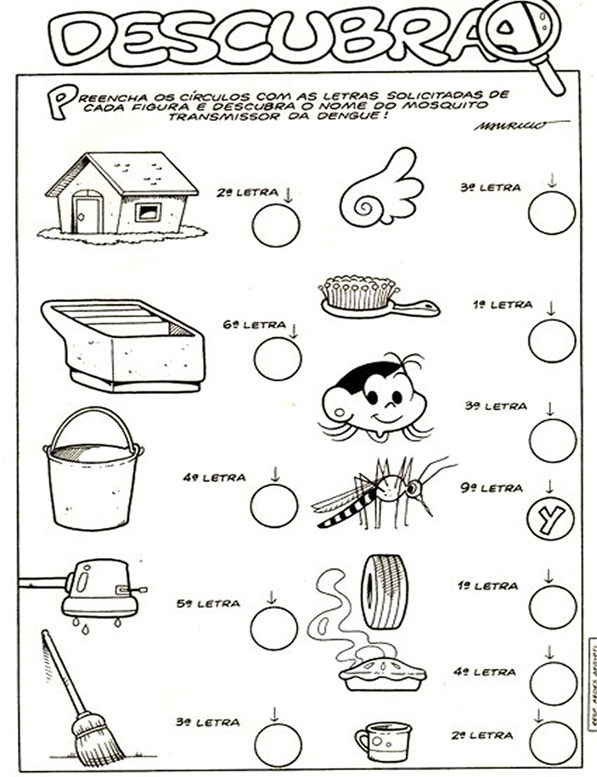 Questão 2Recorte e cole a sequência dos quadrinhos das tirinhas da página seguinte. Questão 3Escolha uma das tirinhas e escreva a história nas linhas abaixo._______________________________________________________________________________________________________________________________________________________________________________________________________________________________________________________________________________________________________________________________________________________________________________________________________________________________________________________________________________________________________________________________________________________________________________________________________________________________________________________________________________________________________________________________________________________________________________________________________________________________________________________RECORTE E COLE. 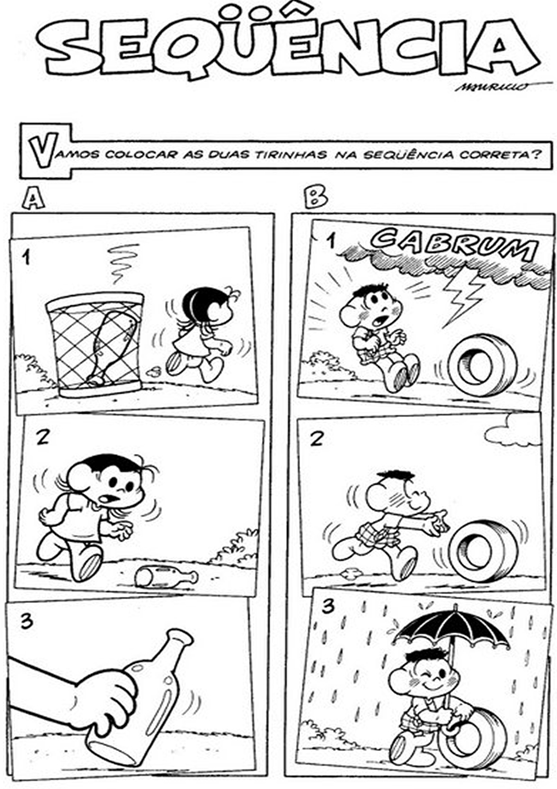 